BACS Conference 2023 ProgrammeKing’s College London, 7 & 8 September 2023The VenueAll events will take place in Bush House, 30 Aldwych, London, WC2B 4BG. (https://www.kcl.ac.uk/visit/bush-house)Bush House is divided into a Central Block (Q) with North and South Wings, and North-East (T) and South-East (R) Wings. Room numbers follow the format: 2.18 SE, where “2” = 2nd floor, “18” = room number, and “SE” = SE Wing. To go from one building to another, unless you do have a KCL ID card, you will not be able to go through the central courtyard. Instead, after registering and picking up your conference badge and “King’s Visitor” badge, you will need exit to one building, go round the outside of the building, and enter through the security point for your destination building. Sorry about the inconvenience.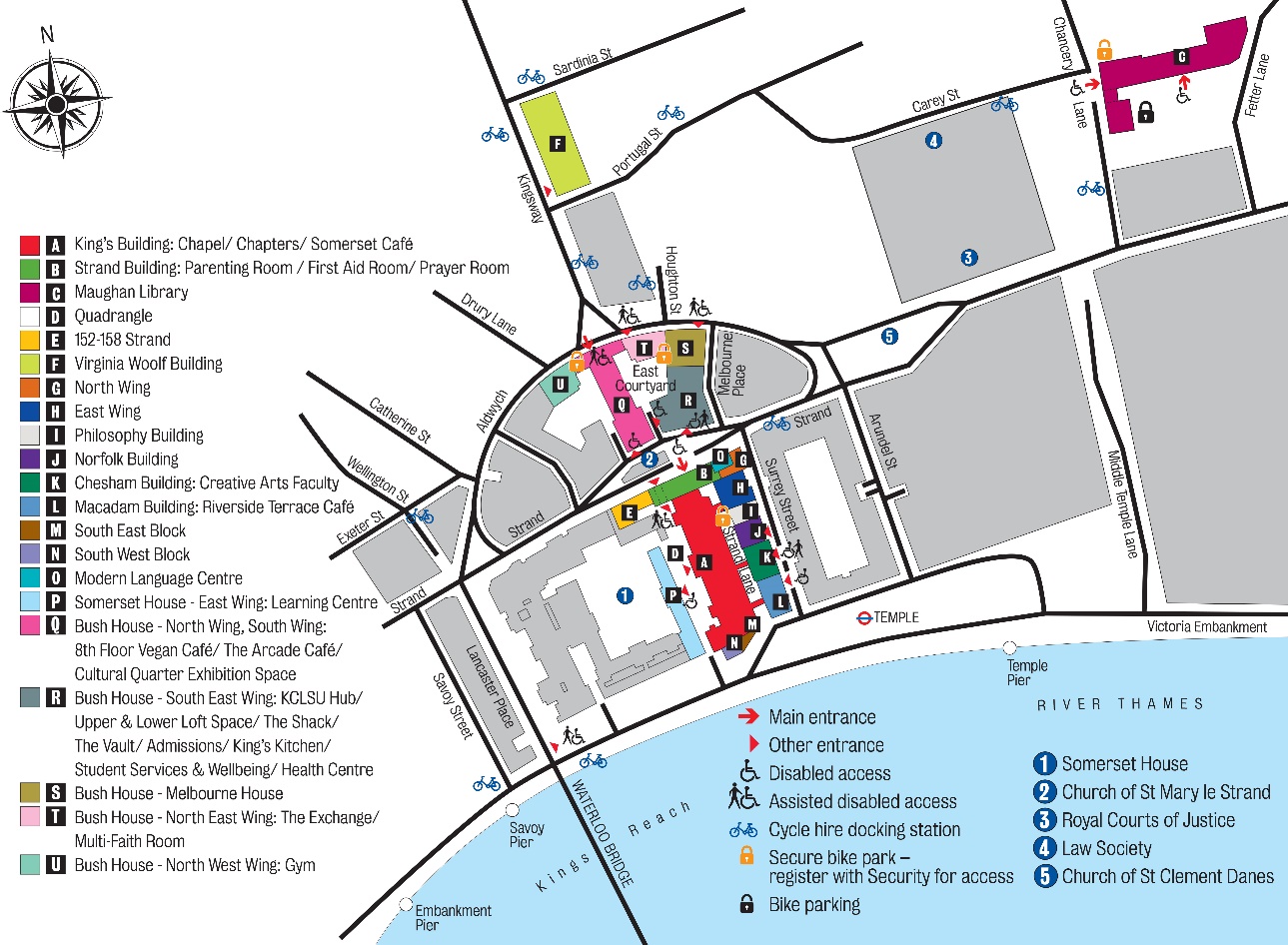 Practical InformationIf you need a printed copy of this programme, please print it out and bring it with you. With apologies, we are not able to provide printed copies at the conference.All buildings are wheelchair accessible. Report any emergency to KCL on 0207 848 2222. If you need the fire, police, or ambulance emergency services, the UK emergency phone number is 999.Please bring your own water bottles. Water will not be provided at panel sessions. Please bring your PPTs and other media on a USB memory stick. Please go to your panel room 15 minutes before the start of your session to install your slide shows and other media. We do not recommend playing your media through your own computer. But if you need to do that, please bring all possible connecting cables to link it to the console in the room. We also do not recommend relying on downloading your media from the cloud, but we do recommend storying a back-up there in case of problems with your USB stick.BACS 23 has a team of volunteers. You can identify them by the “Ask Me” badge they will be wearing. They will try to assist you with any difficulties you are experiencing. There should be at least one person at the Registration Desk in the Arcade throughout the event.Abstracts will be supplied separately in a two documents: preconstituted panels and individual paper panels. With apologies, printed versions will not be available at the conference.The ScheduleDay 1: Thursday 7 September 08:30-09:00 Registration, Arcade (South Entrance of Central Block, Bush House).09:00-09:30 Welcome and Housekeeping (President, BACS)09:30-11:00 Panel Session A11:00-11:30 Tea & Coffee Break, Arcade (South Entrance of Central Block, Bush House).11:30-12:30 Keynote 1, Bush House Auditorium (Central Block)12:30-14:00 Lunch, Arcade (South Entrance of Central Block, Bush House).14:00-15:30 Panel Session B15:30-16:00 Tea & Coffee Break, Arcade (South Entrance of Central Block, Bush House).16:00-18:00 Panel Session C18:00-20:00 Wine Reception, Arcade (South Entrance of Central Block, Bush House).Day 2: Friday 8 September08:30-09:00 Registration, Arcade (South Entrance of Central Block, Bush House). (Pick up a new badge if you lost your old one)09:00-10:30 Panel Session D10:30-11:00 Tea & Coffee Break, Arcade (South Entrance of Central Block, Bush House).11:00-12:00 Keynote 2, Bush House Auditorium (Central Block)12:00-12:30 BACS AGM Bush House Auditorium (Central Block) (All members welcome)12:30-14:00 Lunch, Arcade (South Entrance of Central Block, Bush House).14:00-15:30 Panel Session E15:30-16:00 Tea & Coffee Break, Arcade (South Entrance of Central Block, Bush House).16:00-18:00 Panel Session FKeynote 1Thursday 7 September, 11:30-12:30, Bush House AuditoriumKarita Kan, Polytechnic University of Hong Kong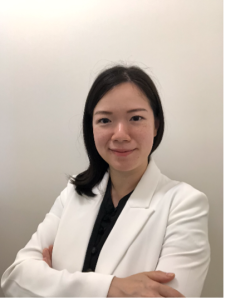 Seeds of change: Fifteen years of China’s rural transformation Abstract: What can rural China tell us about broader shifts in national policy agenda amidst rising geopolitical tensions and deepening environmental crises? This presentation looks back on the last fifteen years of rural transformation in China from 2008 to 2023 to identify key drivers of change in the country’s development strategies. Following the global food and financial crises of 2007-2008, rural China entered a period of accelerated urbanization and modernization under the National New Urbanization Plan (2014-2020) and Strategic Plan for Rural Revitalization (2018-2022). In recent years, the combined effect of the COVID-19 pandemic and geopolitical instabilities in upending global supply chains and agricultural commodity markets lent further urgency to the Chinese government’s twin prerogatives of spurring domestic consumption through urbanization and ensuring food security through agricultural reforms. Drawing on fieldwork in Guangdong province, this presentation reveals how global forces have intersected with local policies to produce variegated regimes of accumulation in rural localities. Specifically, I contrast two models of development: the commercial redevelopment of villages in the rural-urban fringe led by real estate capital, and the building of agricultural industrial parks spearheaded by dragonhead enterprises. The two regimes represent distinct logics of accumulation and engender varied consequences for rural communities in terms of land rights, forms of labour, and welfare incorporation. It is observed that the ability of rural residents to benefit from the fruits of modernization under the new accumulation regime is uneven, sowing the seeds of deepened inequalities in rural China. Biography:  Dr Karita Kan is an Associate Professor in the Department of Applied Social Sciences at The Hong Kong Polytechnic University. She is a comparative political scientist by training who received her PhD and MPhil degrees in Politics from the University of Oxford. Her research explores urbanisation and rural transformation in post-socialist China, with a focus on the politics of land and property. She is also interested in state-society relations and grassroots governance in contemporary China. Her publications have appeared in the China Quarterly, China Journal, Journal of Contemporary China, Geopolitics, Geoforum, Journal of Rural Studies, and International Journal of Urban and Regional Research, among others.Dr Kan is now working on two main projects. The first involves multi-sited ethnographic research in Jiangsu and Guangdong provinces to investigate the impact of land transfer and property rights transformation on peri-urban and rural China. Using a comparative framework based on the varieties of capital investments, the project probes how the influx of corporate capital changes land use and access, restructures local economies, and reconfigures governance relations between state, capital, and communities. The second project is based on fieldwork in Guangdong province and explores the development of rural collective organisations and cooperatives through the lens of institutional change.Keynote 2Friday 8 September, 11:00-12:00, Bush House AuditoriumSarah Dauncey, University of Nottingham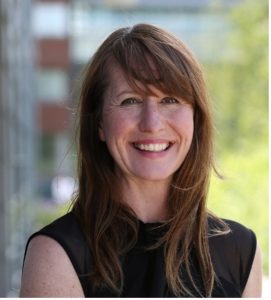 Emotional subjects: Citizenship, identity and the emotional world of disability in ChinaFrom the positive – joy, hope, pride, love, compassion – to the negative – fear, disgust, anger, despair, shame – emotions and their associated feelings are inextricably woven into the very fabric of our daily lives and experiences. They are, in many respects, very much part of what makes us ‘human’. As such, our own emotional conditions, as well as the emotional reactions of others to us, are intimately linked to how societies understand what makes human life ‘valuable’, what makes a particular individual or group of people, such as disabled people, ‘belong’. While much is known of how different states, such as China, imagine what an inclusive society might look like (and how they plan to get there in terms of concrete actions), very little is known about what an inclusive society might actually feel like. What role do emotions play in mobilising the engagement of disabled and non-disabled people with the various values and processes of citizenship for disabled people? How do disabled people themselves feel about and react to those discourses of belonging? In this talk Sarah Dauncey draws on her understanding of para-citizenship – a new concept built around sociological theories of citizenship and identity – to reveal the highly emotional world of disability-making and disability-living in China. She looks not only at how traditionally accepted or institutionally determined notions of personhood and normalcy, the factors that determine the boundaries of citizenship, are often challenged through encounters and interactions with disability, but also how emotions play a fundamental role in the ways disabled people are included in or excluded from the dominant discourses of what makes an ‘ideal’ citizen there.Biography: Sarah Dauncey is Professor of Chinese Society and Disability in the School of Sociology and Social Policy at the University of Nottingham. She has published extensively on gender, culture and identity in pre-modern, modern and contemporary China. Most recently, she has pioneered a new field relating to disability in modern and contemporary Chinese culture and society. The results of this project have resulted in numerous articles and book chapters, as well as a monograph – Disability in Contemporary China: Citizenship, Identity and Culture (Cambridge University Press, 2020). Alongside this present study of disability and emotions, she is also involved in three further projects – one legal (exploring guardianship for elderly and disabled people in China), another geographical (mapping toilet accessibility in southern China) and another sociological (examining the sporting experiences of people with cerebral palsy in the UK)The AGMFriday 8 September, 12:00-12:30, Bush House AuditoriumAt the AGM, the results of the 2023 ECR Prize for the best essay and the 2023 Best Doctoral Thesis Award will be announced, as well as the winners of the elections for the BACS Secretary role and 3 places on the BACS Council. You will also have an opportunity to hear brief annual reports from the President, Secretary and Treasurer, and discuss questions in the “AOB” section.Thursday 7 September Panel SessionsP = Preconstituted PanelFriday 8 September Panel SessionsSession A: 09:30-11:00Session B: 14:00 – 15:30Session C: 16:00-18:00B1: The Disabled and the VulnerableVenue: NE 1.04Chair: Harriet Evansa. Huili Meng, Gendered Desire, the Imperfect Mind and Mature Body: Take the ‘Oral History of the Special Olympics in China (2016-2021)’ project as an exampleb. Hui Wan and Ji Zhang, Content analysis of disabled toilet policy and its actual usage in Guangzhouc. Chen Minjie, Understanding disability in China through the life course: A case study of people with a visual impairmentd. Shan Chen, How to best protect the vulnerable? A comparison of principles of Power of Attorney in China with those of England and WalesC1: Policy Reform in Xi’s ChinaVenue: NE 1.04Chair: Christina Maagsa. Pengfei Xu, Credit in Chinese political rationality through timeb. Jane Duckett, Social policy under Xi Jinping: towards universal provision and common prosperity?c. Zihui Xie, The Politics of China’s Pension Reform in Government and Public Institutionsd. Hao Chen, The Main Driving Forces of China’s Knowledge Economy Transitione. Magdalena Lagiewska, China’s Draft Law on Artificial Intelligence: A Game-Changer?A2: Double Vision: On the Interplay Between Religion and Literature in Late Imperial Chinese Dramaturgy, Hagiography, and Biography (P)Venue: SE 1.06Gregory Adam Scott (Chair)a. Zhaokun Xin, Violence, Patience, and Transcendence: Anger in Deliverance Playsb. Noga Ganany, Temples, Texts, and Divine Traces: Cultic Reverence and Popular Literature in Ming Hagiographic Narrativesc. Xu Ma, Revealing and Concealing:Spectacularizing the Female Body in the Qing BiographiesB2: Early Chinese Art & PhilosophyVenue: SE 1.06Chair: Kelly Kar Yue Chana. Erjia Li, The artistic connection between rubbings and stone inscriptions: the inscribed Sūtra at Hongding mountainb. Wenxin Fang, The Consistency of Meaning: Dilemmas and Solutions of Recomposing Ritual Music in the Han Dynastyc. Henry Jacobs, Serenading the Spirits: Divination and Musical Culture in the Late Shangd. Zhang Jin, Unpacking Chinese Heritage Tradition: A Multi-Dimensional ApproachC2: Imperial China and the WorldVenue: SE 1.06Chair: Tehyun Maa. Dong Yongqiang, A new historical evidence of the relationship between Tang Dynasty and Champa in the early years of Zhenguan -- Centered on the epitaph of Yuan Gui.b. Man Zheng, The Reproduction and Transformation of the 1598 Shanhai Yudi Quantu in Late Ming Dynasty: A Study of Knowledge Circulation and Wang Yangming School’s Influence During the Ming-Jesuit Mapping Encounterc. Nick McGee, Suffering and Sovereignty: Two Imperial Visions of Diaspora between Sumatra and Australiad. Hsiao-Wen Wang, The Analysis of the Historical Poetry on the Burning of the Old Summer Palace by the Anglo-French Forcese. Zheng Liu, When Correlative Thinking Meets Divination Techniques—The Juxtaposition of Sinological Analysis and Ethnographic AccountA3: Contemporary Literature Online and OfflineVenue: SE 2.09Chair: Mary Mazzillia. William Gatherer, Anxiety in the anthropocene: Post-postmodernism and eco-consciousness within the contemporary novels of Ma Yuan (马原)b. Anna Antong Chen, The trauma narrative in Wang Xiaobo’s fiction: irony, memory and identityc. Yantao Sun, Reinventing ‘heroic sons and daughters’: a rising hybrid genre of web romantic fiction and the popularism imagination of self-community relationship in contemporary ChinaB3: Republican Era Poetry & LiteratureVenue: SE 2.09Chair: Letizia Fusinia. Salvatore Giuffrè, Symbolism and Decadence in the Modernist Poetry of Wang Duqingb. Letizia Fusini, Tragedy, modernity and beiju in 1920s Chinese intellectual discourse and dramaturgyc. Alexandra Huang-Kokina, Voice Translation and the Transmission of Affect in Feng Zhi’s Sonnetsd. Wai Tsui, The Life of “Yugong” 寓公 (Duke in Exile) in Traditional Chinese Poetry of early 20th Centurye. Keru Cai, The Queer New Woman: From Russian “Superfluous Man” to Chinese “Superfluous Woman”C3: Chinese Literature outside ChinaVenue SE 2.09Chair: Mary Mazzillia. Yang Shaoyu, Memory Lost and Revived: Representations of the Nanjing Massacre in the Novels of Chinese American Writers and their Self-Translationb. Mary Mazzilli, Exophony, Translation, and Transnationalism in Sinophone contemporary writers.c. Zhang Yaqi, A Case Study of the Reception of the Translation of Legends of the Condor Heroes Written by Jin Yongd. Lindsey McLean Melchor, Woman-Author, Woman-Subject: (Auto)biographical trends in non-fictional literature (2002-2019) by Chinese-British author Xue Xinran 薛欣然 (1958--)e. Dylan Wang, Depicting Chinese Murders: Robert van Gulik’s Judge Dee Mysteries as Illustrated by HimselfA4: Folk & Religious CulturesVenue: SE 2.05Chair: Xiaohuan Zhaoa. Shawna Ma, Chinese Lion Dancing Performances in Sydney: A Case Study  b. Xiaohuan Zhao and Duanfang Lu, Temples, Temple Theatres and Temple Festivals in China: A Case Study of the Yuci City God Templec. Mengyuan Tian, A local official and the reconstruction of the Huangdi Ancestral Hall: Ancestor worship, legitimacy and officialdom in 1980s ChinaB4: Consumption and ConsumerismVenue: SE 2.05Chair: Lin Fenga. Liu Yaxi, Japanese modern convenience in China, 1979-1993b. Yuda Feng, Money on and off the Screen: Subjectivity and Spectatorship under the Influence of Consumerism in People’s Republic of China after 2008c. Weijing Wang, Hyper-commodification, brand packaging and platformization of rural China: take TikTok’s prevalence in the countryside as an exampleC4: Confucius & Confucianism Venue: SE 2.05Chair: Canglong Wanga. Canglong Wang, Individual Self, Sage Discourse, and Parental Authority: Why Do Confucian Students Reject Further Confucian Studies as Their Educational Future?b. Li Yang, The KMT’s Shifting Approach to the Outside World during the 1920s: Reinvention of Chinese Confucianismc. Christian Pak, Beyond Filiality: Feng Menglong (1574–1646) and “Three Devoted Brothers Win Honour by Yielding Family Property to One Another”B5: New Media, New ArtVenue: SE 2.10Chair: Nick Stembera. Wenzhu Li, The Assemblage of Desire, Power, and Subjectivity in People’s Republic of Desireb. Angela Becher, Decolonising virtual reality: Of Sinofuturism and other talesc. Shiyu Gao, Surveillance Bodies in Contemporary Chinese Expanded Media Artd. Hao Yang, A Happy Excursion Against the China's Digital LeviathanC5: Women – and Female Snakes – on FilmVenue SE 2.10Chair: How Wee Nga. Yunzi Han, The Exemplary Mother and the Politics of Sacrifice: A Comparative Analysis of The May Lady (1998, dir. Rakhshan Banietemad) and Fengshui (2012, dir. Wang Jing)b. Yung-Hang Lai, Lydia Shum: A Case of Lovable Plus-size Comedienne in Hong Kongc. Kaby Wing-Sze Kung, Recreating the Archetype of White Snake through Amnesia in Chinese AnimationA6: China’s GlobalizationVenue: SE 2.12Chair: Holly Snapea. Sebestyén Hompot, Globalizing the Wenming (Civilization) Discourse: The Global Civilization Initiative (2023) and New Trends in the CCP’s Quest for Discourse Power Outside the PRCb. Zdenĕk Rod, Chinese debt trap diplomacy: reality or myth?c. Chang Su, Chinese Tripartite Cooperation in Global Infrastructure Projectsd. Qingyue Zhang, Reception analysis of China’s identity narrative: Is China an amiable neighbour or bully in Southeast Asia region?B6: International Politics and Security Across the Taiwan Strait (P)Venue: SE 2.12Chair: Gary Rawnsleya. Nicholas Yi-Chuan Chiu, Examining How China, Taiwan and the United States of America Responded to the Fourth Taiwan Strait Crises (2022)b. Yun-Ju Huang, Bluffing or Keeping Cards Close to the Chest? An analysis of China’s Red Lines on Taiwanc. Eli Yin-Shan Huang, Interstate Relations and Military Conduct - Analysis of the Activities of Chinese Military Aircraft around Taiwand. Zack (Tzu-Hao) Liao, Unleashing the Dragon: How Technological Advancements in PLA MOOTW Shapes Threat PerceptionC6: Chinese Power in a De-Globalizing WorldVenue: SE 2.12Chair: Gary Rawnsleya. Mher Sahakyan, The US Sanctions on China’s and Russia’s Advanced Technology Sectors: Decoupling and Couplingb. Jan Železný, Timna Michlmayr, Chase for the Red Stars: China-Russia Synergy in Outer Space and Its Impact on Global Power Competition in the 21st Centuryc. Duanyi Yi, The Evolution of the Chinese Communist Party’s Definition of the Victory in Warsd. Giulia D’Aquila, Comparing utopias: registering shifts in the cinematic representations of Chinese power in the international arena through a narrative analysis of three ‘new main melody’ filmsA7: Nutrition, Health and Gender in Late ROC and early PRC
Venue: NE 1.02Chair: Christina Maagsa. Seung-Joon Lee, Chinese People’s Minimum Nutrition Requirements and Rethinking China’s Labor History, 1937–1958b. Hui Li, Neurasthenia on Film: Neurological Diseases, Medical Discourse and Film Representations Before and After the Founding of the PRCc. Amanda Zhang, Reforming Mother-in-Laws: Interpreting, Implementing and Campaigning the 1950 Marriage Law in Shijiazhuang, 1953B7: Planning and Promoting Republican China in the 1940s: New Perspectives from Local to Global (P)Venue: NE 1.02Chair: Helena Lopesa. Helena Lopes, Forgotten cultural ambassadors: Cosmopolitan women and global Chinese resistance, 1930s–1940sb. Tehyun Ma, Envisioning the nation: education planning and reform in postwar China and Taiwanc. Toby Lincoln, Who owns the land? Management and disputes in Chinese cities after WW2d. Yui Chim Lo, Post-War Economic Asianism? China, India and the Economic Commission for Asia and the Far East, c. 1947-1950C7: From the War of Resistance to the Civil WarVenue: NE 1.02Chair: Henrietta Harrisona. Zheng Li, Forging a United Female Community: Social Mobilisation, Emotional Labour, and Everydayness in a Women’s Battlefield Service Corps, 1937-1938b. Peilin Li, Kangtuan: Student Assassins in Concessionc. Elisabeth Forster, A just war versus a dignified peace: discourses about war and peace in the negotiations between CCP and GMD in early 1949d. Sei Jeong Chin, The Nationalist Government and the Making of Invisible Media Censorship Regime in Postwar Shanghai (1945-1949)A8: Marriage and ReproductionVenue: SE 6.04Chair: Lan Loa. Zou Xiqian, Na Yuxiang, Ou Xiang, A Study on the Types of Fertility Perceptions and their Influencing Factors Among the Marriageable Youth Group of Generation Z: Evidence Based on Latent Classic Analysisb. Xiao Ge, Can we talk about anger? Postpartum women’s subjective emotional experience in commercial zuo yue zi practicec. Kailing Xie & Yunyun Zhou, Tokophobia as Feminist Resistance? Female Netizens’ Reproductive Experiences and Discourses in China’s CyberspaceB8: Family NegotiationVenue SE 6.04Chair: Kailing Xiea. Yvonne Chi, Religions and identities in conflict talk- Taiwanese spouses’ cross-cultural marriageb. Lan Lo & Xia Lin, Chinese women in transnational relationship and marriage migration in the time of pre-and post-pandemic in Nottingham and London, UKc. Megan Mhairi Robertson, Negotiating bridewealth in urban contemporary ChinaC8: Inter-Generational Care -- and AbuseVenue SE 6.04Chair: Lan Loa. Kaidong Guo, Living Under the Same Roof: Interdependent Relations between Liushou Children and Their Grandparentsb. Shichong Li, Does ‘less advantaged’ mean less agency? Contrasting Chinese left-behind children’s intersectionality and agencyc. Fei Huang, Constructing stay-at-home father masculinities in the female-dominated caregiving communityd. Yibo Fan, Sexual abuse against boys in China: A life course perspective exploring how do social, cultural and policy matters influence survivors’ coping strategies following sexual abuseSession D: 09:00-10:30Session E: 14:00 – 15:30Session F: 16:00-18:00D1: Education StudiesVenue: SE 2.09Chair: Benjamin Mulvey a. Yuhong Lei, An investigation on academic procrastination among Chinese undergraduate studentsb. Eric Chia-Hwang Chen, The Images of English-speaking Foreigners and the Taiwanese in the English Textbooks of Taiwan’s Elementary Schoolsc. Benjamin Mulvey and Boya Li, The intellectual-state relationship and academic freedom in China: a reappraisalE1: International EducationVenue: SE 2.09Chair: Canglong Wanga. Jingyi Li, Dominance and liberation: The Chinese experience of learning and teaching in UK universitiesb. Chufan Qiu, Identity reconstruction of Chinese international students in higher educationc. Benjamin Mulvey, The post-graduation mobility plans of African international students in ChinaF1: (ROUNDTABLE) Teaching ‘decolonising’ Chinese History in Britain and Europe: a roundtable discussion (P)Venue: SE 2.09Moderator: Susan Daruvalaa. Kaori Abeb. Geng Yushuc. Toby Lincolnd. Yi Lie. Song-Chuan ChenD2: Revisiting the Cultural Revolution in and beyond Mainland: Legal Institutions, Intelligence Network and Organised Tours (P)Venue: SE 2.10Chair: Huanyu Yuea. Huanyu Yue, The City of Intelligence? The City Beyond Revolution?——The Study of Robert S. Elegant Collection of Hong Kongb. Jun Yang, Rethinking the Origins of Red Guard Factionalism in Beijing’s High Schools: Three Cases Studies at the First Two Months of the Cultural Revolutionc. Mark Czellar, Filial Affection as Political Failing: The Children of Rural Class Enemies under the Maoist Emotional RegimeE2: ‘The World of Yesterday’: An Interdisciplinary Dialogue on Liminal Memories of the Mao Era (P) Venue: SE 2.10Chair: Mingkun Lia. Jin Dai, Rituals, Transmission, and Community Construction:Vernacular Photographs of Han Resettlement to Xinjiang and Practices of Remembering within Familyb. Mingkun Li, The ‘Parapraxis’ of Official Memory Production in China: Mediating the Memories of The Third Front Student Through the Television Documentary in the 1990sc. Avital Avina, Contradictions in Action and Memory: The Gap between the Visual and the Recollection of Female Perpetrated Violence in the Cultural Revolutiond. Jiawen Sun, “Mandarin Orange in the South and Trifoliate Orange in the North A Comparative Study on the Collective Memory of the Educated Youth from Two Military Farms in the Mao EraF2: The Uncertain Present: Stories of suspension in contemporary China (P)Venue SE 2.10Chair: Harriet Evansa. Philipp Demgenski, Permanently Temporary: Livelihoods of migrant families and the spectre of heritage in contemporary urban Chinab. Paul Kendall, Suspended Construction: The Third Front in the Reform Erac. Pan Luo, A Museum of Suspension: Displaying Ethnicity at the Chinese National Museum of Ethnologyd. Peter Guangpei Ran, The economy of suspension: The China-Vietnam border in times of CovidE3: Be Real, But More: Extending Documentary Cinema and Filmmaking in the PRC (P)Venue: SE 1.06Chair: Yijiao Guoa. Muyang Zhuang, Animation of Experiment: The Science Education Film and Useful Animation in Chinab. Yijiao Guo, The Cultural Revolution in Dossiers: Reconfiguring a Legal History of Unlawfulness in Xu Xing’s Summary of Crimesc. Ang Gao, Filming in Rural China: From Observational to First-Person Filmd. Yijiao Dong, “Pirated” Future? Chinese Online Independent Cinema and Wangpan New WaveF3: Chinese Film Global: Intermediating Idealism and Realism (P)Venue: SE 1.06Chair: Hsin-Pey Penga. P. J. Britto, Global Gaze: Cultural Connotations and Shared Future in Chinese Apocalyptic Moviesb. Liru Li, Lou Ye’s Film Genre: Exploring the Auteur System and Postmodernismc. Yiming Wei, Female Gaze: Greed, Gamble, and a Woman Bate-Ficha in A City Called Macaud. Mandy Benec, "Matching" in the New-Era: Unveiling Social Values in Chinese Dating Media Culturee. Xinchen Zhu, Trans-cultural Transformation and Aesthetic Breakthrough of Hollywood Film Noir in Contemporary Taiwan Suspense Thriller Films: A Case Study of Who Killed Cock Robin (2017)D4: COVID-19 Venue: SE 2.05Chair: Jane Ducketta. Chuanjin Hao, The tiao- kuai Relationship of China’s Provincial Public Health Emergency Systemb. Wuttipong Prapantamit, When children’s books and national security agendas collide: The role of children’s books on Covid-19 prevention in promoting national security in Chinac. Lan Lo & Michael Pinchbeck, Talking Trees/树说/述说: A mindful journey to the East in the time of pandemic and post-pandemicd. Lan Xiao, Remaking and Unmaking the Home in Shanghai during the PandemicE4: Minority Ethnicities in the PRCVenue: SE 2.05Chair: Lin Fenga. Chelegeer, Making and Remaking Chinese Citizenry: 
policies and programs toward different ethnic minorities in Chinab. Luodeng Ouyang, Locating the ‘Four Noble Truths’ and Karma in Pema Tseden’s filmsc. Michael Wang, The identity impossible to reconcile—homosexuality among Turkic minorities in ChinaF4: On the Screen and In the Streets: Discussions On Gender and Queerness in Contemporary China (P).Venue: SE 2.05Chair: How Wee Nga. Bingbing Shi, Literature-to-Screen Adaptations of Female Spy: Body, Trauma and Memory of Second Sino-Japanese Warb. Louie Liu, Reading Queerness in Lu Ke’s Mr High Heels (2016)c. Monica He, Queering Detective Stories: Genre, Interpretation, and Gender NormsD5: Taiwan, Hong Kong and ChinaVenue: NE 1.04Chair: Gary Rawnsleya. Ruihua Lin, Effect of China’s United Front Work towards Taiwan under Top-Level Design: A Case Study of Fujianb. Tom Abram, “The Failing Politician”: Tsai Ing-wen in the Eyes of China’s State Mediac. Patrick (Pak Hei) Hao, A “sinner for a thousand years”? The personal agency of Chris Patten and late colonial political reform in Hong Kong, 1989-94d. Sean Hotung, Is Hong Kong’s New Security Law Constitutional?E5: Politics & Identity Under Xi JinpingVenue: NE 1.04Chair: Xin Suna. Zhihao Mao, Yujue Cao, Zelong Zhou, Legitimacy, Loyalty and Solidarity: The Functions of Political Rituals in Xi's Chinab. Manxi Cheng, Transformation of Contemporary Chinese National Identity: The Constructed Self Based on Social Identity Theoryc. Yashi Yuan, From Victimhood to Victory: The Construction of Pre-PRC National History in High School Textbooks Pre and Post Textbook ReformF5: Party Prescriptions under Xi Jinping: Impact on the Grassroots Party Apparatus (P)Venue: NE 1.04Chair: Patricia Thorntona. Jean Christopher Mittelstaedt, How Power Bends Time: Fracturing Temporal Patterns in the Chinese Communist Partyb. Evelyn Chan, How to Join the CCP: Text Analysis of Party Membership Applications during Xi and Hu-Wen Erac. Aleksandra Kubat, Partitioning the Apparatus: Organisational Adaptation of CCP Training Bureaucracyd. Holly Snape, Governing the Governors in Rural China: Party Rules as Quasi-Administrative Law?D6: GuanxiVenue: SE 6.04Chair: Maria Nolana. Ji Ruan, Jane Nchekwube Aleke, & Shizhan Ruan, Cross-Class Guanxi and Reproduction of Social Strata: Case Studies of Middle class and Migrant Worker Parents Using Guanxi for their Children’s School Admission in Chinab. Shizhan Ruan, ‘Trust Chain’ in Guanxi Networks: Case Study of Rural Cadres Using Guanxi to Gain Promotion in Chinac. Maria Nolan, Cultivating Guanxi in the Digital Era: Of Relationship-Building Practices among Young Urban ChineseE6: Women’s Roles at WorkVenue: SE 6.04Chair: Holly Snapea. Lucy Fox, “At least, for a little bit of the department, they still need me”: Women’s experiences and feelings of belonging in Chinese STEM academia b. Olena Bodganova, Gender roles in Hmong (Miao) silversmithing: tradition and modern transformationc. Leticia del Toro Garcia, 打工妹dagongmei: an approach to feminine migration in contemporary China through literature.F6: Youth Culture, Youth ActivismVenue: SE 6.04Chair: Xinyi Yina. Monika Arnostova, Lying Flat across East Asia: Social Movements of disenchanted young professionals in Mainland China, Taiwan, and Japanb. Xinyi Yin, Exploring Lying-Flat: Unveiling Youth Activism and Anti-Capitalist Resistancec. Zishu Chen, The redefined Yanggang (阳刚): female youth’s discourse (re)construction on Chinese masculinityd. Chen-Ni Lu, Social Media, A Field of Arts Market: A Case Study of Taiwan’s Sunflower MovementD7: History of Chinese LeftismVenue: NE 1.02Chair: Toby Lincolna. Zhang Ning, Fighting in a Utopia? Chinese Volunteers and Political Paranoia of the Burmese Communist Partyb. Verna Yu, Unfulfilled Dreams: China’s “Liberal” Communist Party Intellectuals’ Struggle for Democracy from the 1930s to the 2000s c. Liang Hongling, Educating Chinese Workers in World War I France: A Comparative Study of The Chinese Workers Journal (華工雜誌) and The YMCA Chinese Workers' Weekly (基督教青年會駐法華工週報)E7: 19th-Century China’s Economy in a Globalized World: Trade Dynamics, Power Interplays, and Social Restructure (P)Venue: NE 1.02Chair: Toby Lincolna. Xiaoyu Gao, Revisiting the 19th-century Qing Monetary System: Beyond the Silver Outflow Thesisb. Xu Xi, The Power of Robert Hart within the Qing Bureaucracy, 1863-1901c. Gehui Zhu, Unraveling Wuhu's Rice Trade Development: Consumption, Competition, and Political Manipulation (1862-1895)d. Siping Shan, Why Could a Late Qing Mongol Prince Not Establish His Own Distillery?F7: Political Participation in the Contemporary PRC: from the Grassroots to PolicyVenue: NE 1.02Chair: Xin Suna. Xue Bai, Do boycotts crowd out or expand conventional political participation in China? Political consumerism and political participation in an authoritarian context b. Zhao Haiyun, The Co-Evolution of Social Media and the Victims’ Movement in China - a Case Study of Parents of Missing Childrenc. Jingbo Hua, NGOs and Local Governance: A Case Study of China’s Rural Educationd. Loretta I.T. Lou, Preservation by Demolition:Money, urbanization, and China’s ‘new rich-through demolition’ (chai’ erdai)e. Li Guo, Environmental Advocacy and Knowledge Fight in Authoritarian Policy Making: Cases of Biodiversity Governance and Biosafety Regulations in ChinaD8: Poetry and Literature from the Song to the QingVenue: SE 2.12Chair: Leigh Jencoa. Kar Yue Chan, Epitomizing the Poignancy in Poetry and Cantonese Opera: “The Heartbreaking Poetry” of Zhu Shuzhenb. Moxuan Luo, The Evolution and Political Imagination of "Wu Hu Jiang"(五虎將) in Ming and Qing Fictions c. Leigh Jenco, Authentic, Accurate, Real: Validity and the Cult of Qing (Passion) in Late Ming Poetic CriticismE8: War and The Written Word: Language, Literature and Letters in The Sino-Japanese War and Its Immediate Aftermath (P)SE 2.12Chair: Helena Lopesa. Ying Tong, Revisiting Ding Ling's "New Writing Style": Continuity in Self-Cultivation as a Critical Revolutionary and Writer Before and After the Rectification Movementb. Ling-chieh Chen, Postal Communication and Everyday Life in China during the Second World Warc. Aoife Cantrill, Like Losing Our Eyes: Translation Politics and Linguistic Grief in Taiwan’s Japanophone Press 1945-47d. Ryan Choi, Collaborationist Literature in Wartime Hong Kong: Ye Lingfeng’s Role as a Literary Producer under Japanese Occupation (1941–1945)F8: Making Do: Politics, Tradition, and Identity in Postsocialist Chinese Visual Cultures (P)Venue SE 2.12Chair: Joshua Jiang a. Nick Stember, Provocative Prototypes: He Youzhi and the artistic turn in early Reform era (1976–1986) Chinese comicbooksb. Jiaqi Kang, ‘China’s art world has the cold and the flu’: ‘Product art’ and the New History Group in 1990s Wuhanc. Goh Wei Hao, Nothing Is Real: The Post-human in Gigant DOKU: LuYang the Destroyer (2021)